         Тренинговое занятие  на тему:«Жизненные ценности»18 марта  педагог – психолог провел с учащимися 7 классов тренинговое занятие «Жизненные ценности».      Цель которого - дать детям первоначальное представление о нравственных ценностях; формировать умение различать истинные и мнимые ценности; побуждать к самосовершенствованию, саморазвитию; способствовать воспитанию ответственного отношения к своей жизни.   В ходе тренингового занятия  с ребятами психолог провел  интерактивную беседу «Что такое счастье?»,  после чего  участники приступили  к обсуждению ситуаций «Мнимые ценности». Занятие завершилось созданием минипроекта «Лестница к счастью».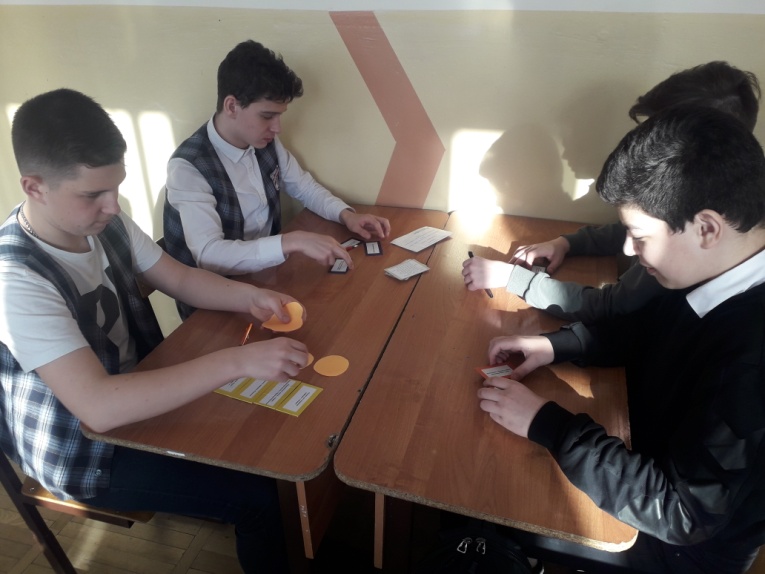 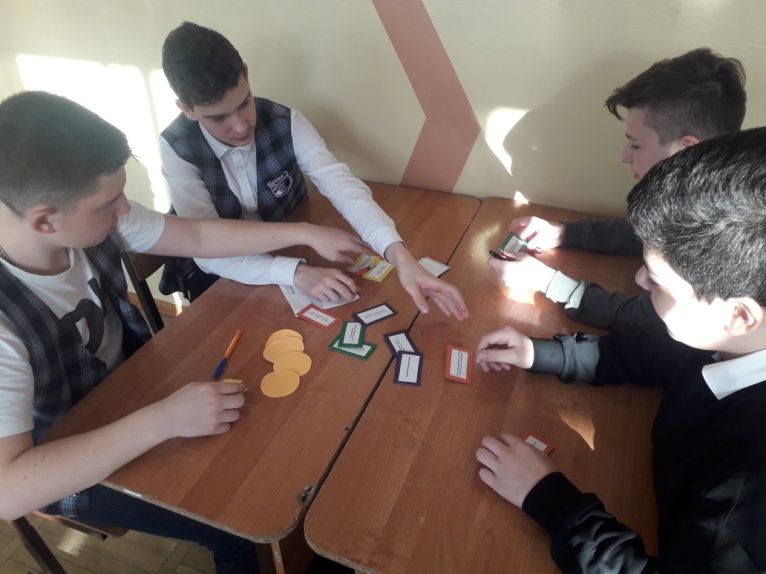 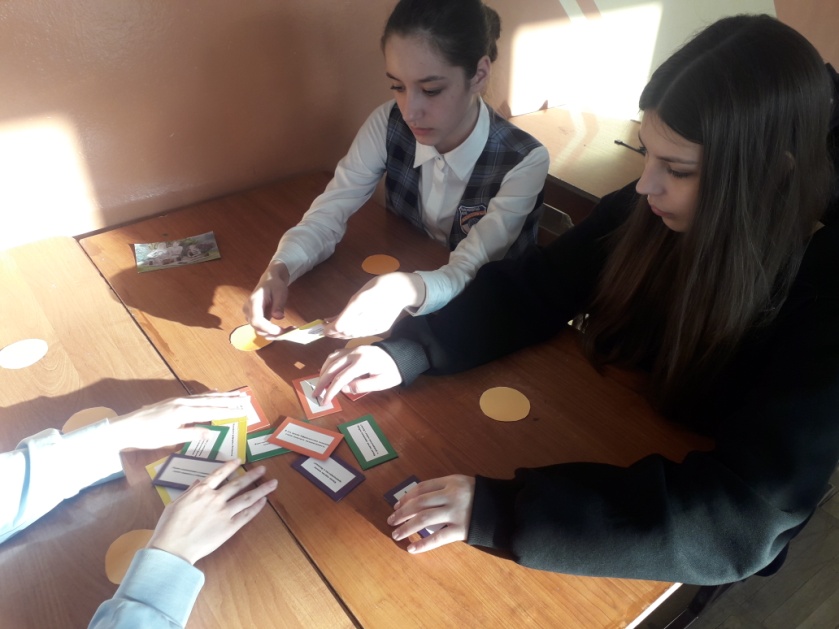 